Comunicat de presăRef: EU Info Days 23-26 aprilieAprilie 2024Agenția Executivă Europeană pentru Climă, Infrastructură și Mediu (CINEA) va organiza o serie de sesiuni virtuale de informare privind apelurile de propuneri LIFE 2024, în perioada 23-26 aprilie.Aceste sesiuni live vor oferi informații potențialilor solicitanți despre noile cereri de propuneri, subiectele prioritare pentru 2024 și cele patru subprograme LIFE:Natură și biodiversitate;Economie circulară și calitatea vieții;Atenuarea și adaptarea la schimbările climatice;Tranziția la energie curată.Informații detaliate despre programul LIFE sunt disponibile pe site-ul https://cinea.ec.europa.eu/programmes/life_en.  Înregistrarea pentru sesiunile de informare se poate face până la data de 23 aprilie 2024 la următoril link: https://vo-event.swoogo.com/eu-life-info-days-2024/begin. 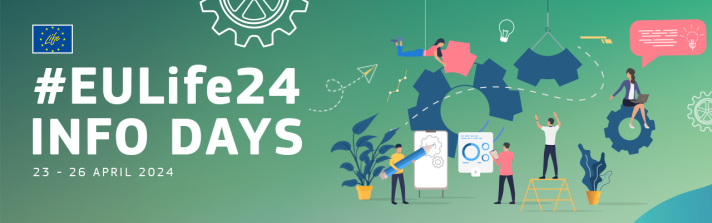 